АДМИНИСТРАЦИЯ ГОРОДА КЕМЕРОВОПОСТАНОВЛЕНИЕот 10 сентября 2021 г. N 2559ОБ УТВЕРЖДЕНИИ ПЛАНА МЕРОПРИЯТИЙ ПО ПРОТИВОДЕЙСТВИЮКОРРУПЦИИ В ГОРОДЕ КЕМЕРОВО НА 2021 - 2024 ГОДЫВ соответствии с Федеральным законом от 25.12.2008 N 273-ФЗ "О противодействии коррупции", Указом Президента Российской Федерации от 16.08.2021 N 478 "О национальном плане противодействия коррупции на 2021 - 2024 годы", на основании статьи 45 Устава города Кемерово1. Утвердить план мероприятий по противодействию коррупции в городе Кемерово на 2021 - 2024 годы согласно приложению к настоящему постановлению.2. Признать утратившим силу постановление администрации города Кемерово от 19.03.2021 N 759 "Об утверждении плана мероприятий по противодействию коррупции в городе Кемерово на 2021 - 2023 годы".3. Комитету по работе со средствами массовой информации администрации города Кемерово (Н.Н.Горбачева) обеспечить официальное опубликование настоящего постановления.4. Контроль за исполнением постановления возложить на заместителя Главы города, руководителя аппарата М.Ю.Трофимову.Глава городаИ.В.СЕРЕДЮКПриложениек постановлению администрациигорода Кемеровоот 10 сентября 2021 г. N 2559ПЛАНМЕРОПРИЯТИЙ ПО ПРОТИВОДЕЙСТВИЮ КОРРУПЦИИ В ГОРОДЕ КЕМЕРОВОНА 2021 - 2024 ГОДЫ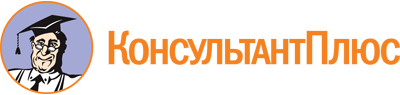 Постановление администрации г. Кемерово от 10.09.2021 N 2559
(ред. от 19.01.2024)
"Об утверждении плана мероприятий по противодействию коррупции в городе Кемерово на 2021 - 2024 годы"Документ предоставлен КонсультантПлюс

www.consultant.ru

Дата сохранения: 15.02.2024
 Список изменяющих документов(в ред. постановлений администрации г. Кемеровоот 18.11.2021 N 3299, от 16.05.2022 N 1279, от 20.01.2023 N 132,от 19.01.2024 N 96)Список изменяющих документов(в ред. постановлений администрации г. Кемеровоот 18.11.2021 N 3299, от 16.05.2022 N 1279, от 20.01.2023 N 132,от 19.01.2024 N 96)N п/пНаименование мероприятийОтветственные исполнителиСрок исполнения1.Организационное и правовое обеспечение реализации антикоррупционных мерОрганизационное и правовое обеспечение реализации антикоррупционных мерОрганизационное и правовое обеспечение реализации антикоррупционных мер1.1.Организация проведения заседаний Совета при Главе города Кемерово по противодействию коррупции и обеспечение контроля исполнения принятых решенийотдел кадровой работы администрации города Кемеровов соответствии с планом работы Совета1.2.Осуществление мониторинга участия лиц, замещающих муниципальные должности и должности муниципальной службы, в управлении коммерческими и некоммерческими организациями, выявление коррупционных правонарушений и коррупционных рисковотдел кадровой работы администрации города Кемеровов течение 2021 - 2024 годов1.3.Организация проведения заседаний Комиссии по противодействию коррупции в муниципальных учреждениях и предприятиях и обеспечение контроля исполнения принятых решенийотдел кадровой работы администрации города Кемеровов соответствии с планом работы комиссии(в ред. постановления администрации г. Кемерово от 19.01.2024 N 96)(в ред. постановления администрации г. Кемерово от 19.01.2024 N 96)(в ред. постановления администрации г. Кемерово от 19.01.2024 N 96)(в ред. постановления администрации г. Кемерово от 19.01.2024 N 96)1.4.Принятие мер по совершенствованию работы по предупреждению коррупции в подведомственных им организациях с учетом методических рекомендаций Министерства труда и социальной защиты Российской Федерациируководители структурных подразделений администрации города Кемеровов течение 2021 - 2024 годов1.5.Мониторинг антикоррупционного законодательства и внесение предложений по приведению муниципальных нормативных правовых актов, регулирующих вопросы противодействия коррупции, в соответствие с федеральными законами и иными нормативными правовыми актами Российской Федерации, Кемеровской области - Кузбассаюридический комитет администрации города Кемеровоежемесячно1.6.Рассмотрение вопросов правоприменительной практики по результатам вступивших в законную силу решений судов, арбитражных судов о признании недействительными ненормативных правовых актов, незаконными решений и действий (бездействия) должностных лиц в целях выработки и принятия мер по предупреждению и устранению причин выявленных нарушенийюридический комитет администрации города Кемеровоежеквартально(в ред. постановления администрации г. Кемерово от 16.05.2022 N 1279)(в ред. постановления администрации г. Кемерово от 16.05.2022 N 1279)(в ред. постановления администрации г. Кемерово от 16.05.2022 N 1279)(в ред. постановления администрации г. Кемерово от 16.05.2022 N 1279)2.Кадровая политика. Профилактика коррупционных и иных правонарушенийКадровая политика. Профилактика коррупционных и иных правонарушенийКадровая политика. Профилактика коррупционных и иных правонарушений2.1.Организация и обеспечение участия муниципальных служащих администрации города Кемерово, в должностные обязанности которых входит участие в противодействии коррупции, в мероприятиях по профессиональному развитию в области противодействия коррупции, в том числе организация их обучения по дополнительным профессиональным программам в области противодействия коррупцииотдел кадровой работы администрации города Кемеровоежегодно2.2.Организация и обеспечение участия лиц, впервые поступивших на муниципальную службу в администрации города Кемерово на должности, связанные с соблюдением антикоррупционных стандартов, в мероприятиях по профессиональному развитию в области противодействия коррупцииотдел кадровой работы администрации города Кемеровоежегодно2.3.Обучение муниципальных служащих, включенных в перечни должностей, при замещении которых служащие обязаны представлять сведения о своих доходах, расходах, об имуществе и обязательствах имущественного характера, а также о доходах, расходах, об имуществе и обязательствах имущественного характера своих супруги (супруга) и несовершеннолетних детейотдел кадровой работы администрации города Кемеровоежегодно2.4.Разработка и принятие мер по повышению эффективности кадровой работы в части, касающейся ведения личных дел лиц, замещающих муниципальные должности и должности муниципальной службы, в том числе контроль за ежегодной актуализацией сведений, содержащихся в анкетах, представляемых при назначении на указанные должности и поступлении на такую службу, об их родственниках и свойственниках в целях выявления возможного конфликта интересовотдел кадровой работы администрации города Кемерово,Кемеровский городской Совет народных депутатов, контрольно-счетная палата города Кемеровоежегодно(в ред. постановления администрации г. Кемерово от 20.01.2023 N 132)(в ред. постановления администрации г. Кемерово от 20.01.2023 N 132)(в ред. постановления администрации г. Кемерово от 20.01.2023 N 132)(в ред. постановления администрации г. Кемерово от 20.01.2023 N 132)2.5.Обеспечение соблюдения муниципальными служащими требований к служебному поведению, предусмотренных Федеральным законом от 02.03.2007 N 25-ФЗ "О муниципальной службе в Российской Федерации", муниципальными правовыми актамируководители структурных подразделений администрации города Кемеровопостоянно2.6.Оказание консультативной помощи по вопросам, связанным с соблюдением муниципальными служащими требований к служебному поведениюотдел кадровой работы администрации города Кемеровов течение 2021 - 2024 годов2.7.Предъявление квалификационных требований к гражданам, претендующим на замещение должностей муниципальной службы, а также проверка в установленном порядке сведений, представленных указанными гражданамиотдел кадровой работы администрации города Кемеровов течение 2021 - 2024 годов2.8.Организация работы по представлению гражданами, претендующими на замещение муниципальных должностей и лицами, замещающими муниципальные должности, сведений о доходах, расходах, об имуществе и обязательствах имущественного характера, а также сведения о доходах, расходах, об имуществе и обязательствах имущественного характера своих супруг (супругов) и несовершеннолетних детейКемеровский городской Совет народных депутатов, контрольно-счетная палата города Кемеровов сроки, определенные законодательством2.9.Организация работы по представлению лицами, поступающими на должность руководителя муниципального учреждения, и руководителями муниципальных учреждений сведений о своих доходах, об имуществе и обязательствах имущественного характера, а также о доходах, об имуществе и обязательствах имущественного характера своих супруга (супруги) и несовершеннолетних детейструктурные подразделения администрации города Кемерово в отношении подведомственных учреждений, муниципальные учрежденияв сроки, определенные законодательством2.10.Организация работы по представлению муниципальными служащими сведений о своих доходах, об имуществе и обязательствах имущественного характера, а также о доходах, об имуществе и обязательствах имущественного характера своих супруги (супруга) и несовершеннолетних детей, а также размещению этих сведений на официальном сайте в сети Интернетотдел кадровой работы администрации города Кемерово, отдел информационных технологий администрации города Кемеровов сроки, определенные законодательством2.11.Организация работы по представлению муниципальными служащими в случаях, предусмотренных законодательством, сведений о своих расходах, а также о расходах своих супруги (супруга) и несовершеннолетних детей по каждой сделке по приобретению земельного участка, другого объекта недвижимости, транспортного средства, ценных бумаг (долей участия, паев в уставных (складочных) капиталах организаций), цифровых финансовых активов, цифровой валютыотдел кадровой работы администрации города Кемеровов сроки, определенные законодательством(в ред. постановления администрации г. Кемерово от 20.01.2023 N 132)(в ред. постановления администрации г. Кемерово от 20.01.2023 N 132)(в ред. постановления администрации г. Кемерово от 20.01.2023 N 132)(в ред. постановления администрации г. Кемерово от 20.01.2023 N 132)2.12.Организация в случаях, предусмотренных законодательством, проверки достоверности и полноты представленных сведений о доходах, расходах, имуществе и обязательствах имущественного характера муниципальных служащих и членов их семейотдел кадровой работы администрации города Кемеровов течение 2021 - 2024 годов2.13.Осуществление проверки по каждому случаю несоблюдения запретов, ограничений и требований, установленных в целях противодействия коррупции, и применение соответствующих мер ответственностиотдел кадровой работы администрации города Кемерово, руководители структурных подразделений администрации города Кемеровов течение 2021 - 2024 годов3.Антикоррупционная экспертиза муниципальных нормативных правовых актов и их проектовАнтикоррупционная экспертиза муниципальных нормативных правовых актов и их проектовАнтикоррупционная экспертиза муниципальных нормативных правовых актов и их проектов3.1.Проведение антикоррупционной экспертизы, в том числе организация независимой антикоррупционной экспертизы, муниципальных нормативных правовых актов и их проектовюридический комитет администрации города Кемеровов течение 2021 - 2024 годов4.Антикоррупционная работа в сфере закупок товаров, работ, услуг для обеспечения муниципальных нуждАнтикоррупционная работа в сфере закупок товаров, работ, услуг для обеспечения муниципальных нуждАнтикоррупционная работа в сфере закупок товаров, работ, услуг для обеспечения муниципальных нужд4.1.Обеспечение реализации процедур, предусмотренных законодательством о контрактной системе в сфере закупок товаров, работ, услуг для обеспечения государственных и муниципальных нуждуправление контрактной системы администрации города Кемеровов сроки, определенные законодательством(в ред. постановления администрации г. Кемерово от 20.01.2023 N 132)(в ред. постановления администрации г. Кемерово от 20.01.2023 N 132)(в ред. постановления администрации г. Кемерово от 20.01.2023 N 132)(в ред. постановления администрации г. Кемерово от 20.01.2023 N 132)4.2.Осуществление контроля за соблюдением требований законодательства о контрактной системе в сфере закупок товаров, работ, услуг для обеспечения государственных и муниципальных нуждконтрольное управление администрации города Кемеровов соответствии с планом работы контрольного управления4.3.Организация и обеспечение участия муниципальных служащих администрации города Кемерово, в должностные обязанности которых входит участие в проведении закупок товаров, работ, услуг для обеспечения муниципальных нужд, в мероприятиях по профессиональному развитию в области противодействия коррупции, в том числе их обучение по дополнительным профессиональным программам в области противодействия коррупцииотдел кадровой работы администрации города Кемеровов течение 2021 - 2024 годов4.4.Исключен. - Постановление администрации г. Кемерово от 16.05.2022 N 1279Исключен. - Постановление администрации г. Кемерово от 16.05.2022 N 1279Исключен. - Постановление администрации г. Кемерово от 16.05.2022 N 12795.Информационное обеспечение антикоррупционной работыИнформационное обеспечение антикоррупционной работыИнформационное обеспечение антикоррупционной работы5.1.Обеспечение размещения на официальных сайтах органов местного самоуправления актуальной информации об антикоррупционной деятельностируководители структурных подразделений администрации города Кемеровов течение 2021 - 2024 годов5.2.Обеспечение возможности оперативного представления гражданами информации о фактах коррупции в органах местного самоуправления посредством функционирования телефона доверия, приема письменных сообщений, проведения личного приемаотдел по работе с обращениями граждан администрации города Кемеровов течение 2021 - 2024 годов5.3.Проведение анализа обращений граждан о наличии в них сведений, содержащих факты коррупцииотдел по работе с обращениями граждан администрации города Кемеровов течение 2021 - 2024 годов5.4.Участие представителей органов местного самоуправления в научно-практических конференциях и иных мероприятиях по вопросам противодействия коррупцииотдел кадровой работы администрации города Кемерово, руководители структурных подразделений администрации города Кемеровопо приглашению организаторов соответствующих мероприятий5.5.Освещение антикоррупционной деятельности органов местного самоуправления в средствах массовой информациикомитет по работе со средствами массовой информации администрации города Кемеровов течение 2021 - 2024 годов